Oficiales en retiro rechazan instrucciones del Gobierno a Carabineros sobre los 50 años del Pronunciamiento Militar de 1973Santiago de Chile. 3 de marzo 2023El Centro de Coroneles del Ejército en situación de retiro, (CECOR) expresa su más enérgico rechazo a la conducta negacionista y sesgada del Gobierno, manifestada en el documento que enviara la Ministro de Interior y Seguridad Publica, Carolina Tohá, al Alto Mando de Carabineros de Chile en el cual le instruye sobre el “relato oficial” que el personal de dicha institución debe tener con motivo de “la conmemoración de los 50 años del Golpe Militar”, relato que, además, debe “orientar el sentido de todas las actividades y proyectos que se desarrollan con motivo de dicho aniversario” (sic).Para quienes dedicamos gran parte de nuestras vidas a servir al país y a la sociedad como integrantes activos de las Fuerzas Armadas, resulta inaceptable que las actuales autoridades distorsionen la realidad histórica y no asuman la responsabilidad que sus partidos y sectores políticos tuvieron en los acontecimientos que, en la década del 70, tuvo el país al borde de la guerra civil. Es más, la Ministro del Interior, hija de quien en esos días ejercía el mismo cargo que ella, en el gobierno de Salvador Allende, no puede ignorar el nivel de polarización que se alcanzó en aquellos aciagos días donde la izquierda fue una intolerante y violenta protagonista. Los firmantes, en representación de nuestros camaradas que integran el CECOR, junto con denunciar la odiosa tergiversación que el gobierno intenta instalar en la comunidad sobre los hechos que en aquellos infaustos días sucedieron, hace un llamado a la comunidad nacional a no dejarse engañar y a aunar esfuerzo para que nuestro país alcance la necesaria reconciliación, pilar fundamental del desarrollo y del bienestar de nuestros compatriotas más vulnerables. Por el Centro de Coroneles de Ejercito en retiro firman,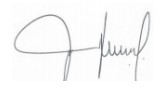 Eduardo Palma VergaraCRL ( R)Vice-Pdte y Secretario Gral. del CECOR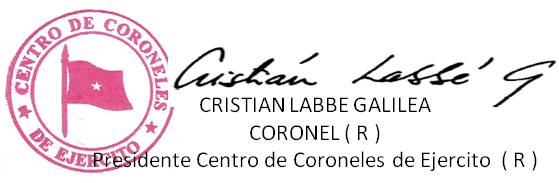 